2020-2021 Ms. Wheelchair Virginia Contestant Application  Ms. Wheelchair Virginia Gala Event 2020 - 2021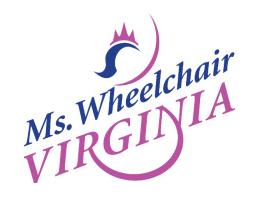 Friday, November 8th – Sunday November 10th, 2020Roanoke AreaVenue to be determinedMWVA Program ContactsEmily McGrail   MWVA State Coordinator	emily@mcgrail.com	             (540) 838-5022		    MWVA Contestant CoachDIRECTIONS FOR APPLICATIONPlease read and follow instructions carefully.This application is not only informative, it is how we learn how to make the gala weekend the best for you!This application covers ALL categories in the Ms. Wheelchair Virginia program. Not all questions will apply to every contestant. (Little Miss, and Miss Teen) Please complete all that is applicable. Assistance in completing, saving, and submitting the application is available upon request. We are available throughout the entire process. No question is too silly! Please save application file with the following name:Example: First name Last name MWVA 2020 contestant applicationJane Doe MWVA 2020 contestant applicationAttach to email and return to emily@mcgrail.comEach judge will receive a copy of this application.If you are a returning contestant, a new application must be completed each year.We have a limited amount of space for contestants. Applying early is encouraged. Applying early also allows for contestants to have more time to prepare for the Gala weekend. Anyone who misses the deadline may not be able to participate this year.  To ensure potential contestants have correctly filled out their application; they are required to work with the Contestant Coach, Emily McGrail, by phone or e-mail before submitting the finished application. PLEASE INCLUDE THE FOLLOWING WITH YOUR APPLICATION: Two digital vertical black and white or color pictures to be used in our program book. The photos should be of your head and shoulders and must be of high quality but does not have to be professionally done. Attach the pictures to the same email that contains your application. Entry fee of $250 (non-refundable) - This fee will cover meals for the contestant and one companion (group lunch and dinner) on Saturday and Brunch Sunday along with administrative expenses to produce the Gala weekend. This fee will NOT cover your hotel expenses for the Gala weekend (Friday and Saturday Night).Assistance with sponsorship for application fee and/or hotel accommodations is available if requested. ENTIRE APPLICATIONS ARE TO BE RECEIVED BY OUR OFFICE NO LATER THAN:  Friday, October 18, 2019.The deadline means all application paperwork and photos must be received on or before the due date.  Exceptions may apply in certain situations with appropriate notification.Personal Information             
Health Specific InformationWe want to make your Gala experience as enjoyable and comfortable as possible. In order to accommodate your needs to the best of our abilities, we have the following questions. Medical conditions or needs will not disqualify you from participating-our contestants come from all “Rolls of Life”.  EMERGENCY CONTACT INFORMATIONFor the following sections; not all will apply to each contestant. Our applicants come from “All Rolls of Life”. Not being able to provide information for each category will not count against you. The MWVA program strongly encourages, showcases, and supports women from all backgrounds and abilities.AccomplishmentsA. Academic: (complete the parts that apply to you)Communication SkillsAchievementsAdditional InformationDietary and Allergy InformationEvery effort will be made to comply with reasonable dietary requests received in advance of the Gala Weekend. In order to prepare for the best possible experience, please complete the following:Hotel InformationSeveral hotels are hosting contestants, ambassadors, judges, previous titleholders, guests and their companions. Why is everyone not staying at the same hotel? One hotel does not have enough wheelchair accessible rooms. To make sure everyone has a “room” that will work, it is necessary to use multiple hotels. Room reservations for you and your companion will be made by you, the contestant or ambassador, with the assistance of the MWVA Hotel Facilitator. You will be contacted by MWVA once your application has been received. The hotel expense is NOT covered by your application fee. You will be contacted by MWVA in regards to assisting you with locating a hotel and making your reservations according to your specific needs and which hotel provides a room that meets your needs. We have been successful in obtaining donated hotel rooms for contestants and ambassadors who submit their applications early. Contestants/Ambassadors are required to report any changes to their hotel and/or room for the Gala event weekend. 
CONTESTANTS/AMBASSADORS ARE RESPONSIBLE FOR :
1) If you decide to come in a day early or leave a day later you are responsible for making the additional room arrangements and payment, this will not guarantee that you keep the same hotel, room, or rate.   If you decide to do this, please contact MWVA by phone or e-mail before setting up your additional night stay at a hotel. 
2) You will also be responsible for your transportation and meals if you come in early or stay later.  
3) ALL CONTESTANTS/AMBASSADORS will need to provide a credit card at the time of check-in to cover any additional charges (i.e. telephone calls, movies, room service, etc.) that you would be responsible for.
4) Contestants/ambassadors are responsible for obtaining their own attendant(s)/companion(s) for entire weekend and ALL transportation between venue and their hotel. 
6) If circumstances arise after submitting your application, contestants are responsible for letting MWVA know as soon as possible if you cannot attend the Gala event.We strongly encourage contestants and ambassadors to bring their own adaptive/assistive equipment with them. This includes but is not limited to: patient lifts, rolling shower chairs, transfer boards, shower benches, etc. Not all hotels have shower benches with backs available. Contestant/Ambassador Companion InformationEach contestant/ambassador can bring ONE companion. If your companion changes, please let us know as soon as possible.  This does not mean that you are limited to one guest or family member to be with you throughout the Gala weekend. Your application fee covers meals for you and your companion. You may have additional guests attend throughout the weekend, but will need to pay additional for their meals. Also, let us know of change of needs, dietary needs, and contact information.  If you leave the companion section blank, we will put you down as not having a companion.  If you require more than one companion, please contact Emily McGrail at the contact information on the first page.  
I,  , hereby agree to abide by the rules and regulations concerning companions for the Ms. Wheelchair Virginia Program. As the contestant’s companion, I will be available at all times and will assist her in any way that is deemed necessary. By checking this box you are agreeing to sign this agreement at Check-in.Signature of companion: ___________________________________ Date: _____________Signature of contestant: ___________________________________ Date: ______________Fundraising 
BIOGRAPHYThis section will be used as your biography in the program book. Your biography will be used in press releases throughout your reign.  Here is an example:ExamplePLATFORMAll contestants are required to prepare and give a platform speech that is no longer than 2 minutes. This is not required of ambassadors, but is encouraged. This speech will be presented live and on stage in front of all judges and audience on Saturday evening.  This is your opportunity to share your platform, why it is important to you, and how you will address your platform if you are awarded the title of Ms. Wheelchair Virginia 2020-2021.  Your platform is an issue that affects the disability community; this is what MWVA speaks about at every engagement.  This is your tool to educate people with and without disabilities.  Your platform should be a disability issue that you feel passionate about and you should feel comfortable talking about it.  It is important that your platform is strong, flexible, and not overly technical.  Your platform speech is extremely important and will be judged. Please do not confuse your platform with your motto. PERSONAL MOTTOThis is your opportunity to inspire. A motto should be strong, short, and catchy. It can be wisdom, a quote, sage advice, or philosophy with personal significance. This will be included in the program book.  Please do not confuse this with your platform.  Your motto is not judged.  Mottos are inspirational words.  RELEASE OF INFORMATION FORM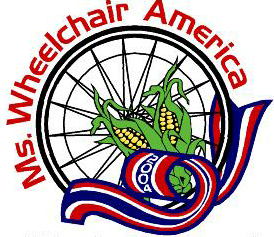 MS. WHEELCHAIR VIRGINIA 2020 GALA EVENTI understand that the submission of this application does not entitle me to participate in the Ms. Wheelchair Virginia Gala Event.  I understand that being a previous contestant does not automatically make me a contestant this year. I further understand that participation as a contestant is subject to action by the Ms. Wheelchair Virginia Board of Directors and that this application may be rejected for reasons satisfactory to the Board.  I understand that I will be notified of my participation by the State Coordinator, Emily McGrail. Once accepted to the program, I understand that the entry fee is non-refundable and must be paid in full before the gala weekend. I understand that I will be asked to sign additional contestant and liability contracts, sent to me at a later date, before I am considered an official contestant.  I understand if unforeseen circumstances occur that prevent me from attending the Gala event, MWVA will be contacted by me or someone on my behalf as soon as possible. I understand that my hotel arrangements will be made with the assistance of the Hotel Facilitator and that I must contact her if I have hotel issues or need changes.I understand that I am responsible for arrangements if I arrive early or stay later.  I understand that I am responsible for arrangements for any additional guests other than my companion.  I hereby certify that the information provided in this application is true and correct to the best of my knowledge, information, and belief.  I hereby give my permission to the Ms. Wheelchair Virginia Program to use the information provided in this application in the publications of the program book and in any other publications regarding the Program.  I give permission for photo, video, television/Internet broadcast, and audio recording(s) of my participation in the Ms. Wheelchair Virginia Gala Event. I give permission to the Ms. Wheelchair Virginia Program to use these photos and recordings in future promotions of the Gala event.Contestant Name PrintedSignature of Contestant/Ambassador Applicant_______________________________________________________Date: ADDITIONAL INFORMATION(Please keep information on this sheet for your records.)MWVA Program ContactsEmily McGrail   MWVA State Coordinator	emily@mcgrail.com	             (540) 838-5022		    MWVA Contestant Coach(1) If selected as a contestant, you will receive an acceptance letter, additional contracts, and an extensive contestant handout with all information needed for preparation.  This will answer many of your questions and address any concerns you may have. (2) Contestants will be judged on a “Table of Life” display, platform speech, appropriate attire and effort, private interview with the judges, and on stage interview.  Contestants will get full information and guides on events in contestant handouts that will be sent with acceptance letter and contract. (3) Judges will have a copy of your completed application to view.  
(4) Contestants are required to attend the entire Gala event from Friday to Sunday. (5) The crowning Gala will be on the evening of Saturday, November 9, 2019.  We want you to invite family, friends, and sponsors to come to the gala & cheer you on.
(6) To ensure contestants are correctly prepared for the weekend, all contestants are required to work with the Contestant Coach for at least a total of 4 hours from the time they have been accepted as a contestant to the date of the weekend. This is a MANDATORY requirement!
(7) ALL titleholders named will stay approximately an hour later on Sunday to sign contracts and review appearance guidelines. Note:  Our Contestant Coach, Emily McGrail, will work to assist you with your application and in preparing for the Gala event.  This is a free and required service to contestants which ensures that contestants understand what is expected and are properly prepared.  The Contestant Coach is also here to address any concerns or questions pertaining to being a contestant.  Please start working with the Contestant Coach before you finish your application. Emily McGrail, State Coordinator & Contestant Coach, Ms. Wheelchair Virginia Board Member, Ms. Wheelchair Virginia Board of DirectorsMs. Wheelchair Virginia 2011-2012Email address: emily@mcgrail.comCell phone: 540-838-5022I would like to participate in the following program: Little Miss Wheelchair Virginia (ages 12 and under at the time of the Gala) Miss Teen Wheelchair Virginia (ages 13-20 at the time of the Gala) Ms. Wheelchair Virginia (ages 21-191 at the time of the Gala)Contestant Name: Date of Birth: Date of Birth: Date of Birth: (Please type your name as you wish it to appear on your sash.)(Please type your name as you wish it to appear on your sash.)(Please type your name as you wish it to appear on your sash.)(Please type your name as you wish it to appear on your sash.)(Please type your name as you wish it to appear on your sash.)Address: City:                 City:                 City:                 VirginiaVirginiaZip Code: Zip Code: Zip Code: County: County: County: Home Phone: Home Phone: Home Phone: Work Phone: Work Phone: Work Phone: Work Phone: Cell Phone:      Cell Phone:      Cell Phone:      Do you text?  Yes      ☐ NoDo you text?  Yes      ☐ NoDo you text?  Yes      ☐ NoDo you text?  Yes      ☐ NoE-mail address: E-mail address: E-mail address: Facebook Profile Name: Facebook Profile Name: Facebook Profile Name: Are you an American citizen?        Yes      NoAre you an American citizen?        Yes      NoAre you an American citizen?        Yes      NoAre you an American citizen?        Yes      NoAre you an American citizen?        Yes      NoHave you been convicted of a felony?      Yes      NoHave you been convicted of a felony?      Yes      NoHave you been convicted of a felony?      Yes      NoHave you been convicted of a felony?      Yes      NoHave you been convicted of a felony?      Yes      NoIf yes, please explain. If yes, please explain. If yes, please explain. If yes, please explain. If yes, please explain. If yes, please explain. If yes, please explain. If yes, please explain. Have you ever participated in the Ms. Wheelchair America program as a contestant or as an independent delegate before representing Virginia, any other state, or D.C.?  Have you ever participated in the Ms. Wheelchair America program as a contestant or as an independent delegate before representing Virginia, any other state, or D.C.?  Have you ever participated in the Ms. Wheelchair America program as a contestant or as an independent delegate before representing Virginia, any other state, or D.C.?  Have you ever participated in the Ms. Wheelchair America program as a contestant or as an independent delegate before representing Virginia, any other state, or D.C.?  Have you ever participated in the Ms. Wheelchair America program as a contestant or as an independent delegate before representing Virginia, any other state, or D.C.?  Have you ever participated in the Ms. Wheelchair America program as a contestant or as an independent delegate before representing Virginia, any other state, or D.C.?  Have you ever participated in the Ms. Wheelchair America program as a contestant or as an independent delegate before representing Virginia, any other state, or D.C.?  Have you ever participated in the Ms. Wheelchair America program as a contestant or as an independent delegate before representing Virginia, any other state, or D.C.?          Yes      No        Yes      No        Yes      NoHave you ever participated in another Ms. Wheelchair State Program other than the state of Virginia?Have you ever participated in another Ms. Wheelchair State Program other than the state of Virginia?Have you ever participated in another Ms. Wheelchair State Program other than the state of Virginia?Have you ever participated in another Ms. Wheelchair State Program other than the state of Virginia?Have you ever participated in another Ms. Wheelchair State Program other than the state of Virginia?Have you ever participated in another Ms. Wheelchair State Program other than the state of Virginia?Have you ever participated in another Ms. Wheelchair State Program other than the state of Virginia?Have you ever participated in another Ms. Wheelchair State Program other than the state of Virginia?       Yes      No       Yes      No       Yes      NoIf yes, what state?  If yes, when? If yes, what state?  If yes, when? If yes, what state?  If yes, when? If yes, what state?  If yes, when? If yes, what state?  If yes, when? If yes, what state?  If yes, when? If yes, what state?  If yes, when? If yes, what state?  If yes, when? Have you previously participated in the Ms. Wheelchair Virginia program as a contestant? Have you previously participated in the Ms. Wheelchair Virginia program as a contestant? Have you previously participated in the Ms. Wheelchair Virginia program as a contestant? Have you previously participated in the Ms. Wheelchair Virginia program as a contestant? Have you previously participated in the Ms. Wheelchair Virginia program as a contestant? Have you previously participated in the Ms. Wheelchair Virginia program as a contestant? Have you previously participated in the Ms. Wheelchair Virginia program as a contestant? Have you previously participated in the Ms. Wheelchair Virginia program as a contestant?       Yes        No      Yes        No      Yes        NoHow long have you been a resident in Virginia?How long have you been a resident in Virginia?How long have you been a resident in Virginia?How long have you been a resident in Virginia?How long have you been a resident in Virginia?How long have you been a resident in Virginia?How long have you been a resident in Virginia?How long have you been a resident in Virginia?  Years  Months  Years  Months  Years  Months  Years  Months  Years  Months  Years  Months  Years  Months  Years  MonthsMarital StatusMarital Status Single Single Married Married Divorced Divorced Widowed WidowedPresent living situation? Present living situation?  Alone    With Spouse/significant other    With Children    With Parent(s)    With Relative(s)  With Roommate(s)    Facility (Assisted-Living)    Facility (Rehabilitation) Alone    With Spouse/significant other    With Children    With Parent(s)    With Relative(s)  With Roommate(s)    Facility (Assisted-Living)    Facility (Rehabilitation) Alone    With Spouse/significant other    With Children    With Parent(s)    With Relative(s)  With Roommate(s)    Facility (Assisted-Living)    Facility (Rehabilitation) Alone    With Spouse/significant other    With Children    With Parent(s)    With Relative(s)  With Roommate(s)    Facility (Assisted-Living)    Facility (Rehabilitation) Alone    With Spouse/significant other    With Children    With Parent(s)    With Relative(s)  With Roommate(s)    Facility (Assisted-Living)    Facility (Rehabilitation) Alone    With Spouse/significant other    With Children    With Parent(s)    With Relative(s)  With Roommate(s)    Facility (Assisted-Living)    Facility (Rehabilitation) Alone    With Spouse/significant other    With Children    With Parent(s)    With Relative(s)  With Roommate(s)    Facility (Assisted-Living)    Facility (Rehabilitation) Alone    With Spouse/significant other    With Children    With Parent(s)    With Relative(s)  With Roommate(s)    Facility (Assisted-Living)    Facility (Rehabilitation)T-Shirt SizeT-Shirt Size Adult Small Adult Small Adult Medium Adult Medium Adult Large Adult Large Adult X-Large Adult X-Large Adult 2X-Large Adult 2X-Large Adult 3X-Large Adult 3X-Large Other:  Other:  Other:  Other: What type of wheelchair(s) do you use?What type of wheelchair(s) do you use?What type of wheelchair(s) do you use?What type of wheelchair(s) do you use? Manual          Power           Scooter  Manual          Power           Scooter  Manual          Power           Scooter Give measurement of your chair width at its widest point?  InchesGive measurement of your chair width at its widest point?  InchesGive measurement of your chair width at its widest point?  InchesGive measurement of your chair width at its widest point?  InchesWhat is the manufacturer and model of your wheelchair? What is the manufacturer and model of your wheelchair? What is the manufacturer and model of your wheelchair? What is the manufacturer and model of your wheelchair? Do you use your wheelchair for 100% mobility in public?  Do you use your wheelchair for 100% mobility in public?  Do you use your wheelchair for 100% mobility in public?  Do you use your wheelchair for 100% mobility in public?        Yes         No      Yes         NoIf no, please explain. If no, please explain. If no, please explain. If no, please explain. Do you drive? Do you drive? Do you drive? Do you drive?    Yes       No   Yes       NoWhat transportation do you have for making public appearances? What transportation do you have for making public appearances? What transportation do you have for making public appearances? What transportation do you have for making public appearances? Please describe: Please describe: Please describe: Please describe: If you are chosen Ms. Wheelchair Virginia, can you get time off from your job or school to travel?  If you are chosen Ms. Wheelchair Virginia, can you get time off from your job or school to travel?  If you are chosen Ms. Wheelchair Virginia, can you get time off from your job or school to travel?  If you are chosen Ms. Wheelchair Virginia, can you get time off from your job or school to travel?           Yes          No         Not Sure         Yes          No         Not Sure         Yes          No         Not Sure         Yes          No         Not SureWe need a commitment from Ms. Wheelchair Virginia to do a minimum of two activities/events a month. Can you do this?  We need a commitment from Ms. Wheelchair Virginia to do a minimum of two activities/events a month. Can you do this?  We need a commitment from Ms. Wheelchair Virginia to do a minimum of two activities/events a month. Can you do this?  We need a commitment from Ms. Wheelchair Virginia to do a minimum of two activities/events a month. Can you do this?          Yes           No         Not Sure         Yes           No         Not Sure         Yes           No         Not Sure         Yes           No         Not Sure If you are chosen Ms. Wheelchair Virginia, do you have reliable transportation to events?  If you are chosen Ms. Wheelchair Virginia, do you have reliable transportation to events?  If you are chosen Ms. Wheelchair Virginia, do you have reliable transportation to events?  If you are chosen Ms. Wheelchair Virginia, do you have reliable transportation to events?          Yes          No        Yes          NoAs Ms. Wheelchair Virginia, will you be able to: (only mark one)As Ms. Wheelchair Virginia, will you be able to: (only mark one)As Ms. Wheelchair Virginia, will you be able to: (only mark one)As Ms. Wheelchair Virginia, will you be able to: (only mark one) Do local engagements near where I live. Do engagements throughout the state of Virginia including local engagements. Do local engagements near where I live. Do engagements throughout the state of Virginia including local engagements. Do local engagements near where I live. Do engagements throughout the state of Virginia including local engagements. Do local engagements near where I live. Do engagements throughout the state of Virginia including local engagements.As Ms. Wheelchair Virginia, you will represent the state of Virginia by spending one full week during the summer of 2021 competing at Ms. Wheelchair America in Little Rock, Arkansas.As Ms. Wheelchair Virginia, you will represent the state of Virginia by spending one full week during the summer of 2021 competing at Ms. Wheelchair America in Little Rock, Arkansas.As Ms. Wheelchair Virginia, you will represent the state of Virginia by spending one full week during the summer of 2021 competing at Ms. Wheelchair America in Little Rock, Arkansas.As Ms. Wheelchair Virginia, you will represent the state of Virginia by spending one full week during the summer of 2021 competing at Ms. Wheelchair America in Little Rock, Arkansas.Will you be able to do this?    Will you be able to do this?    Will you be able to do this?    Will you be able to do this?          Yes           No             Not Sure      Yes           No             Not Sure      Yes           No             Not Sure      Yes           No             Not SureAge at onset of disability: Age at onset of disability: Age at onset of disability: Age at onset of disability: Primary Disability: Primary Disability: Primary Disability: Primary Disability: Describe effects disability causes: Describe effects disability causes: Describe effects disability causes: Describe effects disability causes: Describe current medical condition(s), diagnosis and/or any secondary diagnosis that we should be aware of for the Gala weekend: Describe current medical condition(s), diagnosis and/or any secondary diagnosis that we should be aware of for the Gala weekend: Describe current medical condition(s), diagnosis and/or any secondary diagnosis that we should be aware of for the Gala weekend: Describe current medical condition(s), diagnosis and/or any secondary diagnosis that we should be aware of for the Gala weekend: Do you require the services of a personal attendant or companion to assist you throughout the day?  Do you require the services of a personal attendant or companion to assist you throughout the day?  Do you require the services of a personal attendant or companion to assist you throughout the day?  Do you require the services of a personal attendant or companion to assist you throughout the day?         Yes        No       Yes        NoIf yes, will your attendant or companion be accompanying you during the Gala weekend?If yes, will your attendant or companion be accompanying you during the Gala weekend?If yes, will your attendant or companion be accompanying you during the Gala weekend?If yes, will your attendant or companion be accompanying you during the Gala weekend?       Yes       No       Yes       NoIn case of an emergency, your companion will be contacted first. In case of an emergency, your companion will be contacted first. Please list anyone else that should be contacted and the best number to reach them. Please list anyone else that should be contacted and the best number to reach them. Notify: Phone: Notify:  Phone: CONTESTANT’S PRIMARY CARE PHYSICIAN’S NAME:CONTESTANT’S PRIMARY CARE PHYSICIAN’S NAME:Name:  Phone: Address: Address: CONTESTANT’S MEDICAL SPECIALIST’S NAME:CONTESTANT’S MEDICAL SPECIALIST’S NAME:Name:  Phone:  Address: High School or equivalent: (name of school & graduation date):Business, trade, or technical college: (school name, date(s), and name of degree)College and/or University: (school name, date(s), and name of degree )Other Education/Certificate(s)/Licensure:B. Vocational: (present occupation—please give job title and brief job description)Past or Other work experience that you want the judges to be aware of: C. Volunteer and Community Activities: (please limit to five activities)D. Ambition/Goals:Achievements: (awards, special recognition, leadership, and honors earned/received after the onset of disability). This page is important. Be sure that you list information that you would like the judges to know about you. You are essentially applying to be the next Ms. Wheelchair Virginia. Treat this application just as you would a job application. Do not be shy! This is your chance to shine! You will not be allowed to carry additional information into the judging interviews for the judges to see or review. Limit one typed page. Do you use a patient (Hoyer or stand-assist) lift for transferring in and out of your chair? Do you use a patient (Hoyer or stand-assist) lift for transferring in and out of your chair? Do you use a patient (Hoyer or stand-assist) lift for transferring in and out of your chair? Do you use a patient (Hoyer or stand-assist) lift for transferring in and out of your chair?        Yes       No       Yes       No       Yes       No       Yes       NoAre you flexible with room needs?  Are you flexible with room needs?  Are you flexible with room needs?  Are you flexible with room needs?         Yes       No       Yes       No       Yes       No       Yes       NoDo you need a room that is wheelchair accessible? THIS MEANS YOU ABSOLUTELY CANNOT FUNCTION UNLESS GIVEN A WHEELCHAIR ACCESSIBLE ROOM. We still make every effort to find everyone a wheelchair accessible room, if at all possible, even if you can manage without one.Do you need a room that is wheelchair accessible? THIS MEANS YOU ABSOLUTELY CANNOT FUNCTION UNLESS GIVEN A WHEELCHAIR ACCESSIBLE ROOM. We still make every effort to find everyone a wheelchair accessible room, if at all possible, even if you can manage without one.Do you need a room that is wheelchair accessible? THIS MEANS YOU ABSOLUTELY CANNOT FUNCTION UNLESS GIVEN A WHEELCHAIR ACCESSIBLE ROOM. We still make every effort to find everyone a wheelchair accessible room, if at all possible, even if you can manage without one.Do you need a room that is wheelchair accessible? THIS MEANS YOU ABSOLUTELY CANNOT FUNCTION UNLESS GIVEN A WHEELCHAIR ACCESSIBLE ROOM. We still make every effort to find everyone a wheelchair accessible room, if at all possible, even if you can manage without one.       Yes      No       Yes      No       Yes      NoIf no, do you prefer a non-accessible room with two beds, if there are no accessible ones with two beds available? If no, do you prefer a non-accessible room with two beds, if there are no accessible ones with two beds available? If no, do you prefer a non-accessible room with two beds, if there are no accessible ones with two beds available? If no, do you prefer a non-accessible room with two beds, if there are no accessible ones with two beds available?    ☐ Yes        ☐ No   ☐ Yes        ☐ No   ☐ Yes        ☐ NoThere is a limited availability of roll-in-showers in hotels.  We may not be able to find everyone a roll-in-shower who request one.  This is determined by a needs basis.There is a limited availability of roll-in-showers in hotels.  We may not be able to find everyone a roll-in-shower who request one.  This is determined by a needs basis.There is a limited availability of roll-in-showers in hotels.  We may not be able to find everyone a roll-in-shower who request one.  This is determined by a needs basis.There is a limited availability of roll-in-showers in hotels.  We may not be able to find everyone a roll-in-shower who request one.  This is determined by a needs basis.Do you PREFER a roll-in-shower?  Do you PREFER a roll-in-shower?  Do you PREFER a roll-in-shower?  Do you PREFER a roll-in-shower?        Yes       No      Yes       No      Yes       NoDo you HAVE TO HAVE a roll-in-shower?  Do you HAVE TO HAVE a roll-in-shower?  Do you HAVE TO HAVE a roll-in-shower?  Do you HAVE TO HAVE a roll-in-shower?        Yes        No      Yes        No      Yes        NoIf you cannot use the benches in roll-in showers that fold down from the wall, you are expected to bring your own shower chair.If you cannot use the benches in roll-in showers that fold down from the wall, you are expected to bring your own shower chair.If you cannot use the benches in roll-in showers that fold down from the wall, you are expected to bring your own shower chair.If you cannot use the benches in roll-in showers that fold down from the wall, you are expected to bring your own shower chair.Do you PREFER a bath tub?  Do you PREFER a bath tub?  Do you PREFER a bath tub?  Do you PREFER a bath tub?        Yes        No      Yes        No      Yes        NoDo you HAVE TO HAVE a bath tub?  Do you HAVE TO HAVE a bath tub?  Do you HAVE TO HAVE a bath tub?  Do you HAVE TO HAVE a bath tub?        Yes        No      Yes        No      Yes        NoCan we find you a room with a bath tub if we need to?  Can we find you a room with a bath tub if we need to?  Can we find you a room with a bath tub if we need to?  Can we find you a room with a bath tub if we need to?        Yes        No      Yes        No      Yes        NoCan we find you a room with a roll-in shower if we need to?  Can we find you a room with a roll-in shower if we need to?  Can we find you a room with a roll-in shower if we need to?  Can we find you a room with a roll-in shower if we need to?        Yes        No      Yes        No      Yes        NoIf given a room with a roll-in shower, without a fold down wall bench, do you NEED a shower chair?  If given a room with a roll-in shower, without a fold down wall bench, do you NEED a shower chair?  If given a room with a roll-in shower, without a fold down wall bench, do you NEED a shower chair?  If given a room with a roll-in shower, without a fold down wall bench, do you NEED a shower chair?        Yes       No      Yes       No      Yes       NoIf you answered yes, does the chair need to have a back on it?If you answered yes, does the chair need to have a back on it?If you answered yes, does the chair need to have a back on it?If you answered yes, does the chair need to have a back on it?      Yes        No      Yes        No      Yes        NoIf you are given a room with a bath tub would you NEED a tub transfer bench?  If you are given a room with a bath tub would you NEED a tub transfer bench?  If you are given a room with a bath tub would you NEED a tub transfer bench?  If you are given a room with a bath tub would you NEED a tub transfer bench?        Yes        No      Yes        No      Yes        NoIf you answered yes, does the chair need to have a back on it?      Yes        NoIf you answered yes, does the chair need to have a back on it?      Yes        NoIf you answered yes, does the chair need to have a back on it?      Yes        NoIf you answered yes, does the chair need to have a back on it?      Yes        NoDo you NEED a raised toilet seat?  Do you NEED a raised toilet seat?  Do you NEED a raised toilet seat?  Do you NEED a raised toilet seat?        Yes        No      Yes        No      Yes        No      Yes        NoMany hotel rooms that are wheelchair accessible do not have two beds, but rather one queen or one king bed.  We may not be able to find you a room with two beds if you request one.Many hotel rooms that are wheelchair accessible do not have two beds, but rather one queen or one king bed.  We may not be able to find you a room with two beds if you request one.Many hotel rooms that are wheelchair accessible do not have two beds, but rather one queen or one king bed.  We may not be able to find you a room with two beds if you request one.Many hotel rooms that are wheelchair accessible do not have two beds, but rather one queen or one king bed.  We may not be able to find you a room with two beds if you request one.Do you PREFER a room with 2 beds?  Do you PREFER a room with 2 beds?  Do you PREFER a room with 2 beds?  Do you PREFER a room with 2 beds?        Yes         No      Yes         No      Yes         No      Yes         NoDo you HAVE TO HAVE a room with 2 beds?  Do you HAVE TO HAVE a room with 2 beds?  Do you HAVE TO HAVE a room with 2 beds?  Do you HAVE TO HAVE a room with 2 beds?        Yes          No      Yes          No      Yes          No      Yes          NoCan you SHARE a queen or king bed with your companion?  Can you SHARE a queen or king bed with your companion?  Can you SHARE a queen or king bed with your companion?  Can you SHARE a queen or king bed with your companion?          Yes       No        Yes       No        Yes       No        Yes       NoIs your companion willing to sleep on a pull-out sofa bed if necessary?  Is your companion willing to sleep on a pull-out sofa bed if necessary?  Is your companion willing to sleep on a pull-out sofa bed if necessary?  Is your companion willing to sleep on a pull-out sofa bed if necessary?          Yes       No        Yes       No        Yes       No        Yes       NoIs your companion willing to sleep on a cot if necessary?  Is your companion willing to sleep on a cot if necessary?  Is your companion willing to sleep on a cot if necessary?  Is your companion willing to sleep on a cot if necessary?          Yes        No        Yes        No        Yes        No        Yes        NoDue to limited amount of wheelchair accessible rooms, contestants/ambassadors may be asked to make an either/or choice. Mark only one option that you would choose if needed to make a choice:Due to limited amount of wheelchair accessible rooms, contestants/ambassadors may be asked to make an either/or choice. Mark only one option that you would choose if needed to make a choice:Due to limited amount of wheelchair accessible rooms, contestants/ambassadors may be asked to make an either/or choice. Mark only one option that you would choose if needed to make a choice:Due to limited amount of wheelchair accessible rooms, contestants/ambassadors may be asked to make an either/or choice. Mark only one option that you would choose if needed to make a choice: I will accept a room with one king or queen bed if I can have a roll-in shower. I will accept a room with one king or queen bed if I can have a roll-in shower. I will accept a room with one king or queen bed if I can have a roll-in shower. I will accept a room with one king or queen bed if I can have a roll-in shower. I will accept a room with a bath tub if I can have a room with two beds. I will accept a room with a bath tub if I can have a room with two beds. I will accept a room with a bath tub if I can have a room with two beds. I will accept a room with a bath tub if I can have a room with two beds. I will accept a room with one bed and a tub if I need to. I will accept a room with one bed and a tub if I need to. I will accept a room with one bed and a tub if I need to. I will accept a room with one bed and a tub if I need to. None of the above.   None of the above.  Explain: Explain: Explain: Explain: Do you NEED a non-smoking room?  Do you NEED a non-smoking room?  Do you NEED a non-smoking room?  Do you NEED a non-smoking room?       Yes        No     Yes        No     Yes        No     Yes        NoDo you PREFER a smoking room?  Do you PREFER a smoking room?  Do you PREFER a smoking room?  Do you PREFER a smoking room?       Yes        No     Yes        No     Yes        No     Yes        NoDo you NEED a hospital bed?  Do you NEED a hospital bed?  Do you NEED a hospital bed?  Do you NEED a hospital bed?       Yes        No     Yes        No     Yes        No     Yes        NoPlease provide any specific additional information that will help us to best accommodate you. If you are going to bring your own special adaptive equipment or what you need us to provide (lift, transfer board, required bed height, require more than one companion, etc.), please describe below. Please provide any specific additional information that will help us to best accommodate you. If you are going to bring your own special adaptive equipment or what you need us to provide (lift, transfer board, required bed height, require more than one companion, etc.), please describe below. Please provide any specific additional information that will help us to best accommodate you. If you are going to bring your own special adaptive equipment or what you need us to provide (lift, transfer board, required bed height, require more than one companion, etc.), please describe below. Please provide any specific additional information that will help us to best accommodate you. If you are going to bring your own special adaptive equipment or what you need us to provide (lift, transfer board, required bed height, require more than one companion, etc.), please describe below. Name of your companion(s):  Name of your companion(s):  Name of your companion(s):  Gender:   Male    FemaleGender:   Male    FemaleRelationship to contestant/ambassador: Relationship to contestant/ambassador: Relationship to contestant/ambassador: Address:  Address:  Address:  E-mail address: E-mail address: E-mail address: Phone Numbers: Cell   Is texting an option?  Yes    NoHome   Work  Phone Numbers: Cell   Is texting an option?  Yes    NoHome   Work  Phone Numbers: Cell   Is texting an option?  Yes    NoHome   Work  What is the best time to reach your companion? What is the best time to reach your companion? What is the best time to reach your companion? Describe special needs your companion may have that will help us make their arrangements for the weekend- i.e. special dietary needs, mobility, etc.  Describe special needs your companion may have that will help us make their arrangements for the weekend- i.e. special dietary needs, mobility, etc.  Describe special needs your companion may have that will help us make their arrangements for the weekend- i.e. special dietary needs, mobility, etc.  Anna Baker lives in Salem, and is employed at the Veterans Hospital as a transition coordinator.  She received her Bachelor of Arts degree from James Madison University and Masters in Social Work degree from Radford University.  Anna enjoys singing, acting, and serving as an advocate for others with disabilities.  She has used a wheelchair since age 5 due to a car accident.  Anna is married with a son and describes herself as reliable, efficient, compassionate, charismatic, and loyal.describes herself as (list five adjectives that describes you):1. 2. 3. 4. 5. What is the topic of your educational platform? (Summarize in a few words like a title.  Please do not write your speech below.) What is your inspirational motto (a few words or a short sentence)?